Вокально-эстрадная группа «Элегия»Вокально-эстрадная группа «Элегия» существует с 2006 года. В группе занимаются студенты и студентки 1-4 курсов, увлеченные музыкой. 1 состав группы: Нина Жабко, Евгений Ли, Татьяна Алексеева, Людмила Евдокимова, Людмила Грищенко, Денис Симонов, Марина Нестеренко, Виталий Петренко и др.	«Элегия» является постоянной участницей всех колледжных вечеров и районных мероприятий. Особенно запомнились выступления  мальчиков: Евгения Ли, Дениса Симонова, Виталия Петренко, Сергея Шапарева с песнями: «Вешенская станица», «Необыкновенная», «Синева», «Самая моя, моя…». И выступления девушек: Нины Жабко, Татьяны Алексеевой, Людмилы Грищенко, Людмилы Евдокимовой, Марины Нестеренко с песнями: «Облака», «Дом родной», «Мой мир», «Лебедь белая», «С днем рождения».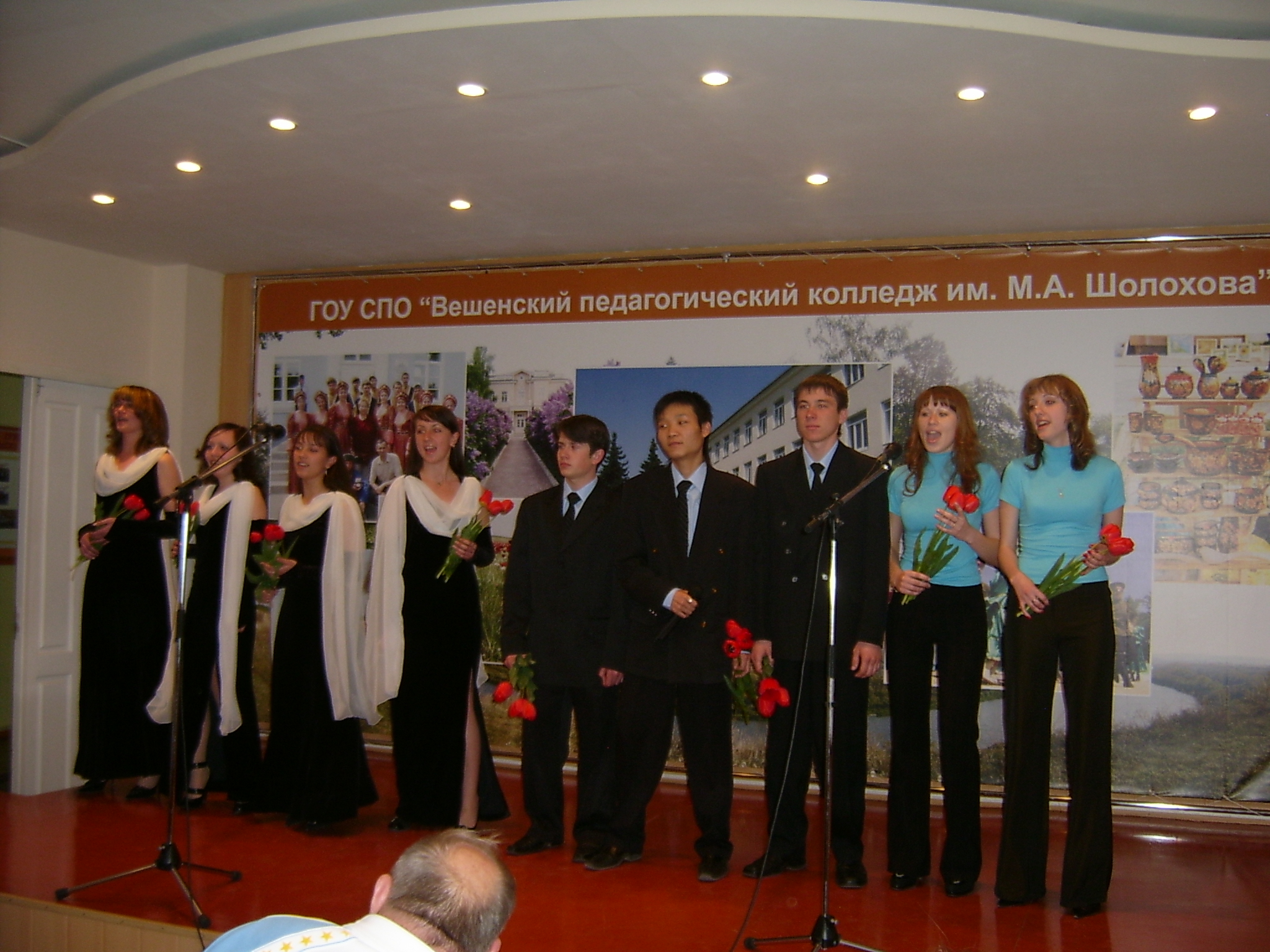 2007 год, слева направо: Виталий Петренко, Евгений Ли, Денис Симонов, Нина Жабко,  Ольга Горбатова.За время существования в группе пели 40 человек. Руководитель Антипова Наталья Викторовна.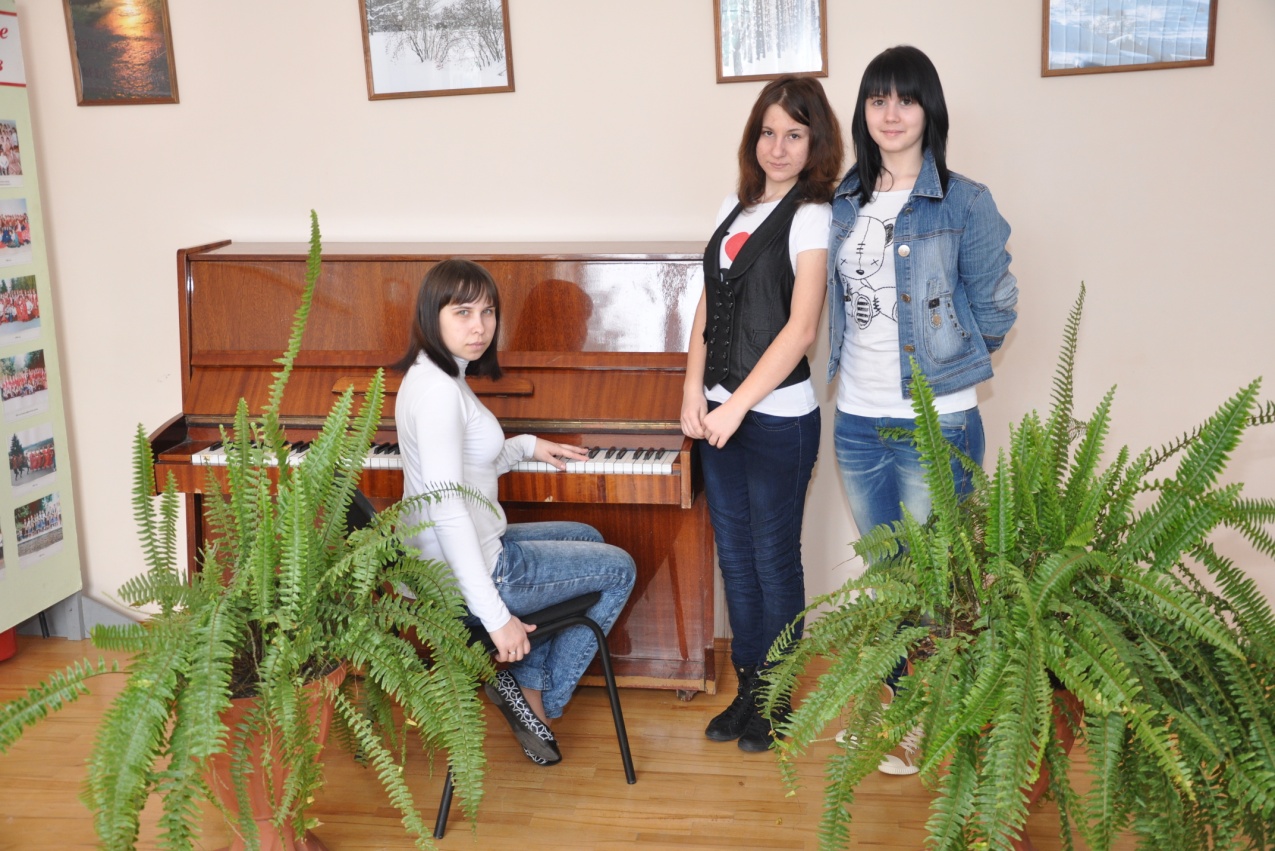 	В 2010 году группа стала вокально-инструментальной: Ирина Морсина - клавиши; Марина Грамотенко (пишет тексты песен); Надя Комбарова - гитара (пишет музыку); 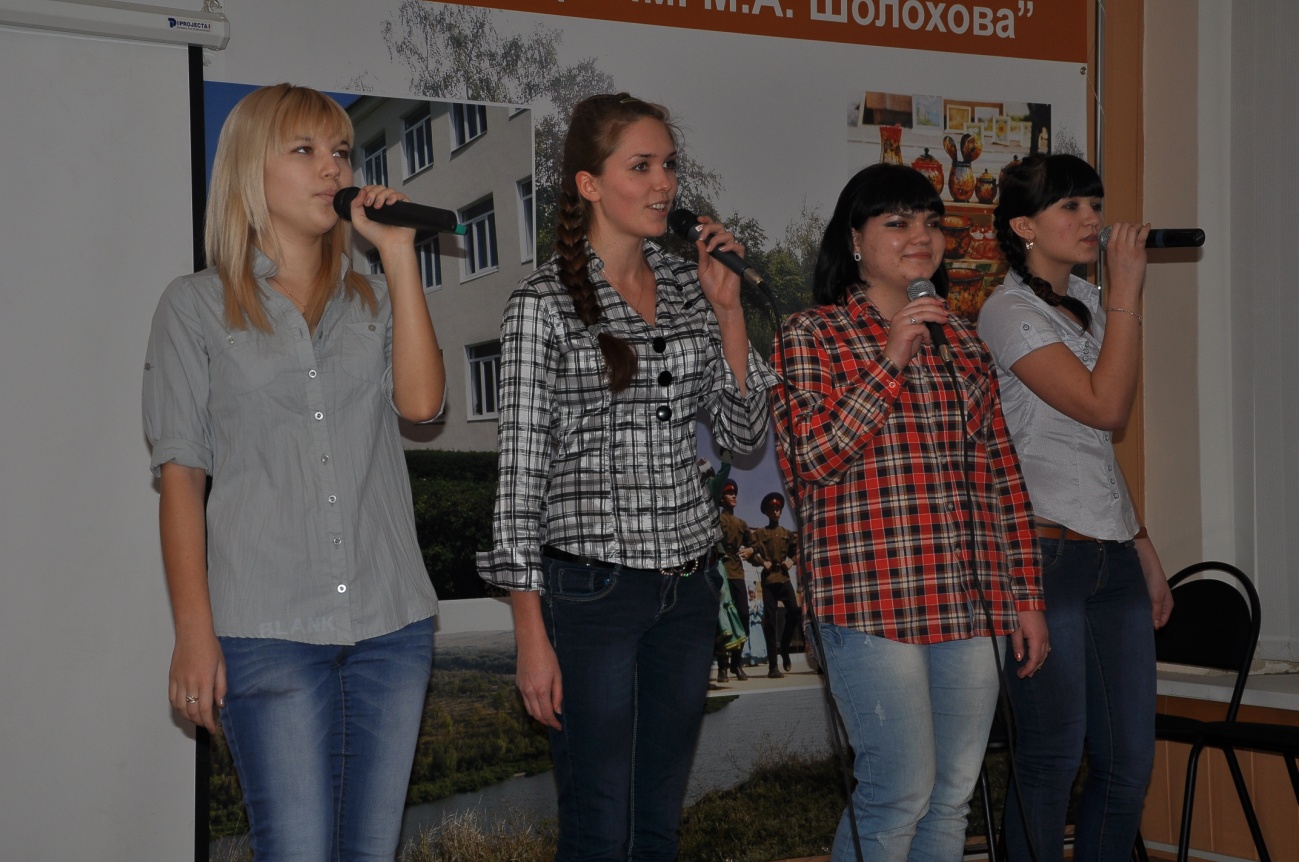 25 января 2013«Татьянин День»Слева-направо: Немудрякина Татьяна, Родионова Анна, Великанова Надежда, Куликова Елена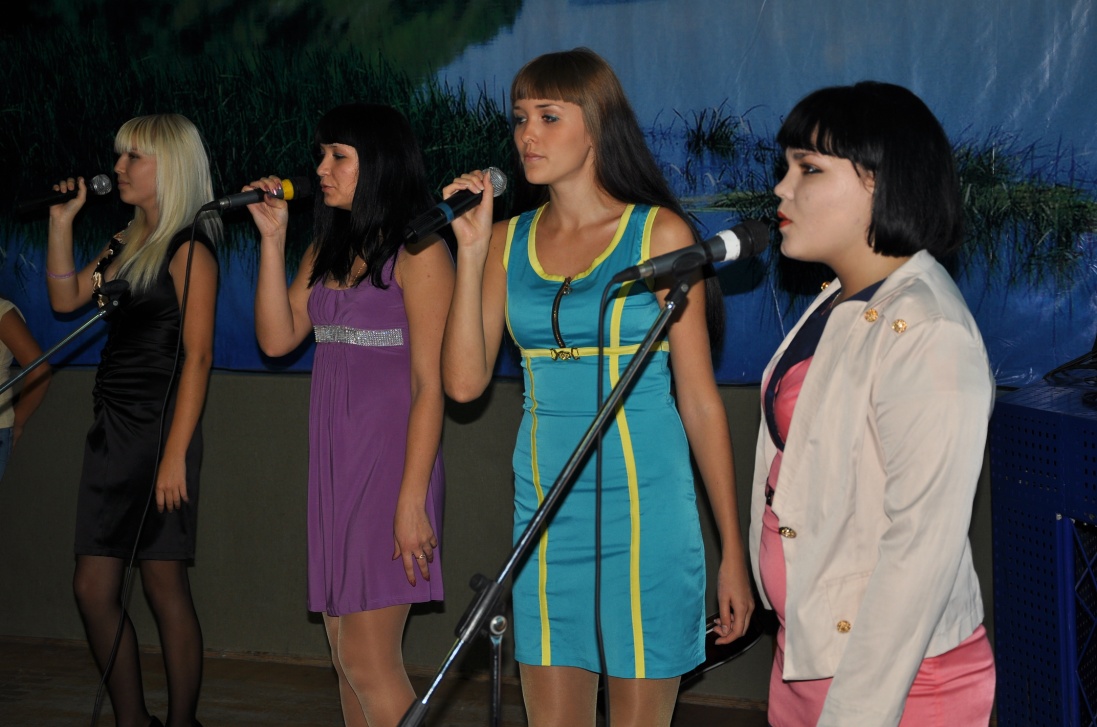 Осенний бал 2012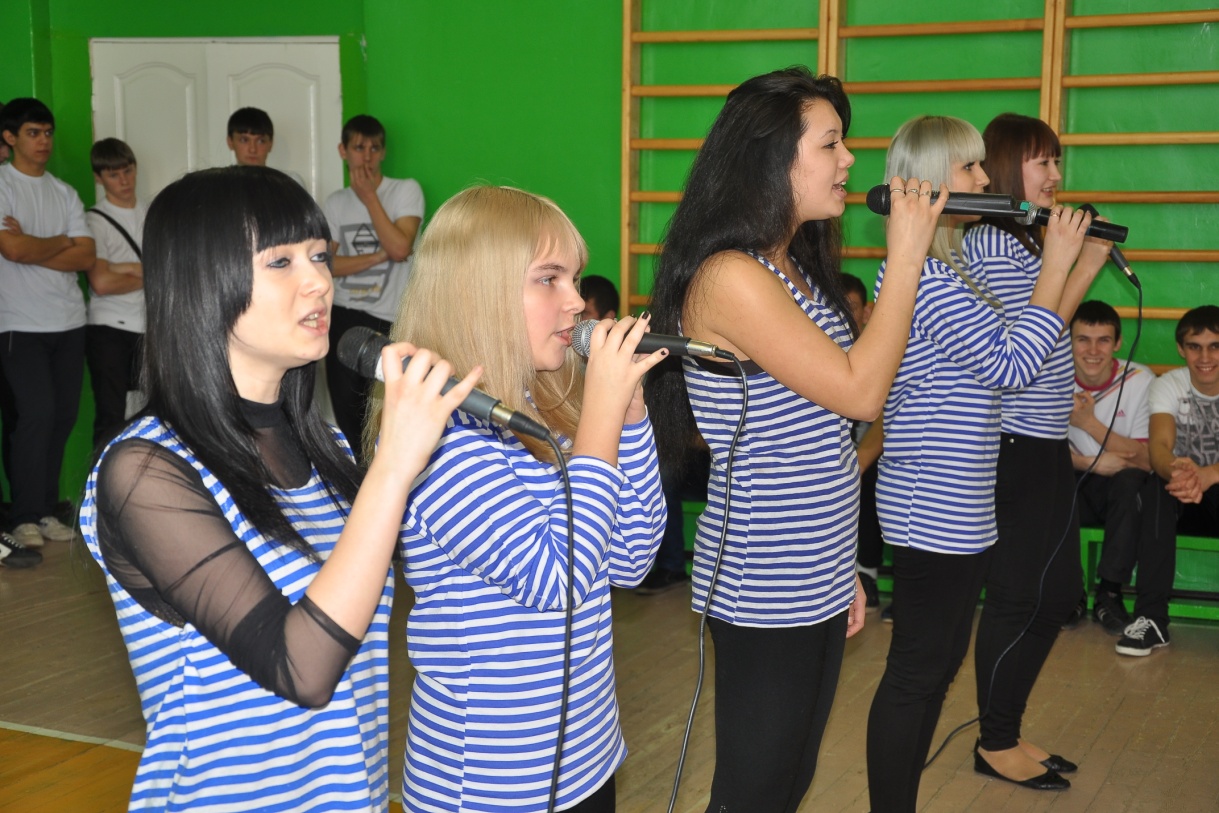 22.022013 г.«А ну-ка, парни!»Слева-направо: Конценебина Анастасия, Васильева Яна, Козырева Анна, Галигрова Людмила, Кисель Надежда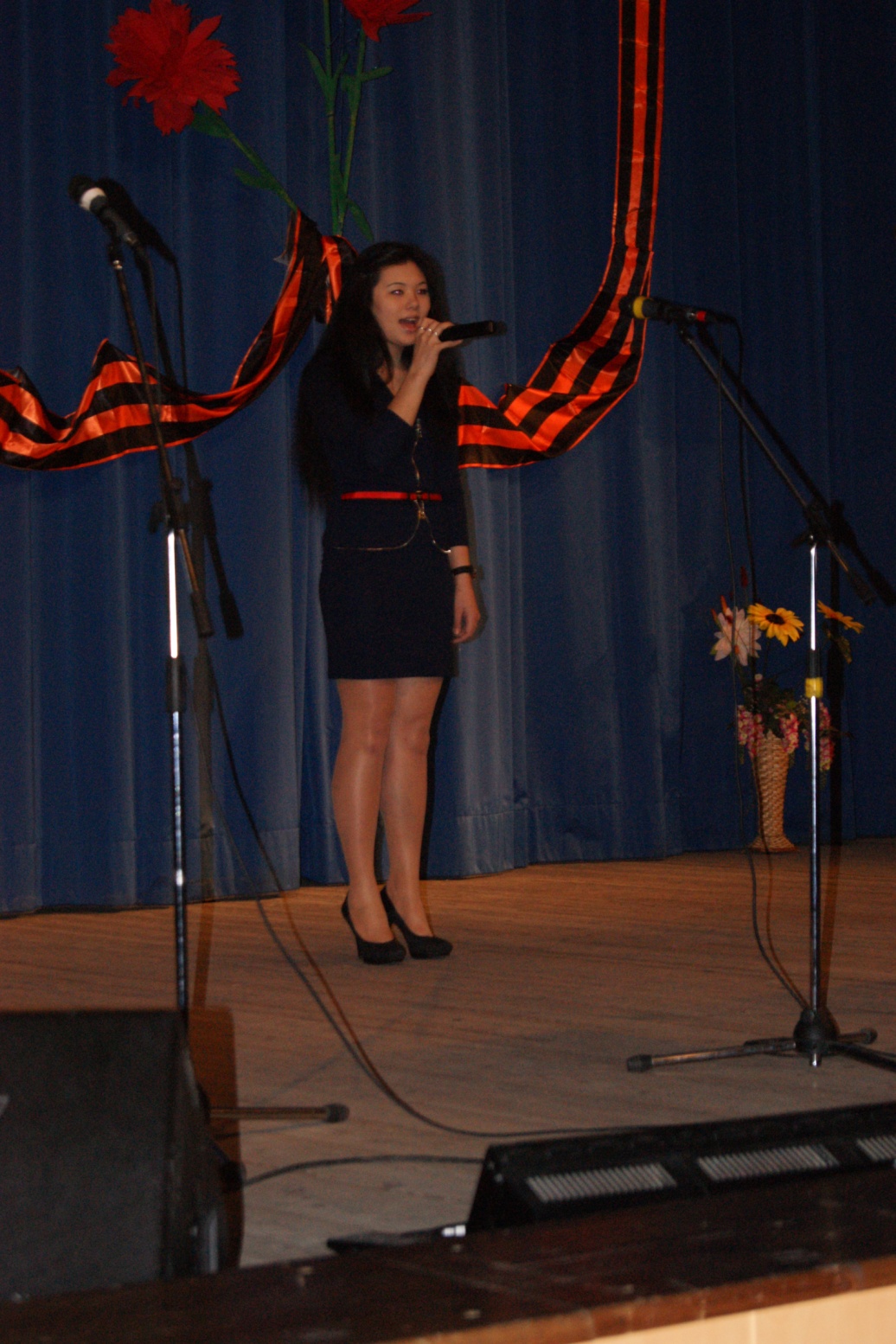 Гвоздики Отечества 2013Солистка – Козырева Анна